Управление образования Администрации Угличского муниципального районаМДОУ детский сад № 13 «Звездочка»Методические рекомендациипо использованию лэпбука на тему«Такие разные врачи» для детей 6-7 лет.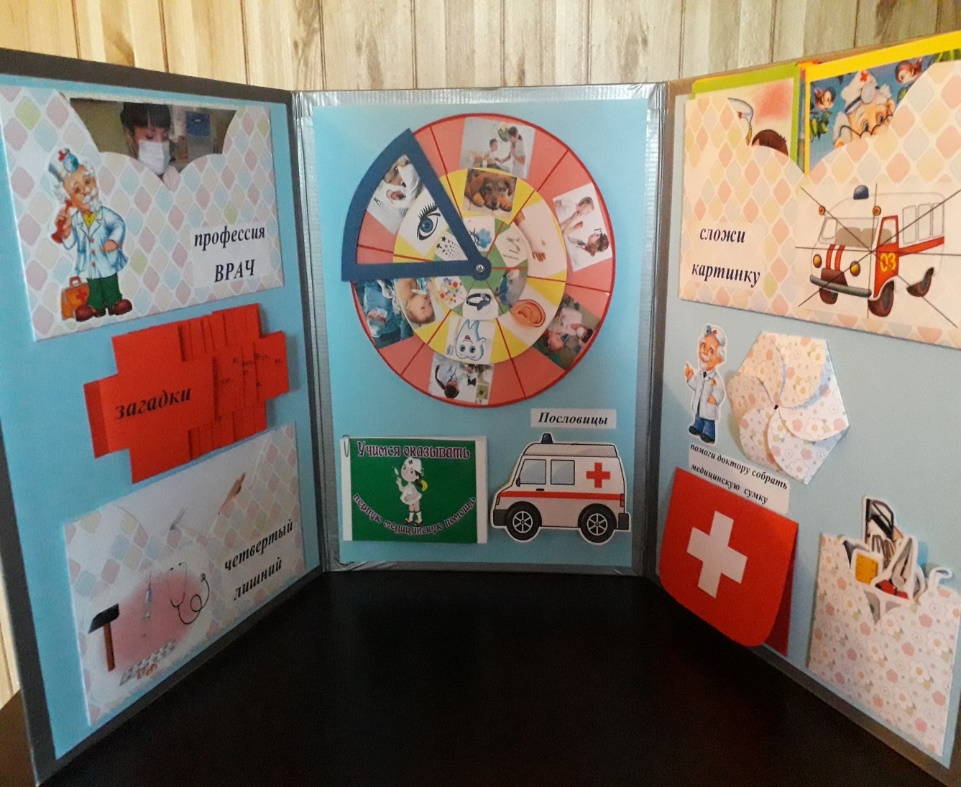 Автор-разработчик:                                                                  Гусак Марина Юрьевнавоспитатель I квалификационной категорииУглич2018г.Цель: развитие познавательных способностей детей, систематизация знаний посредством развивающих заданий и игр. Задачи. Образовательные:   -формировать представления детей об основных медицинских профессиях;        -активизировать в речи детей названия трудовых операций врача, названия орудий труда врача и их назначение; -формировать понимание необходимости заботиться о своем здоровье, беречь его, вести здоровый образ жизни.Развивающие: развивать внимание, память, логическое мышление.Воспитательные: воспитывать чувство уважения к труду врачей.Интеграция образовательных областей: «Речевое развитие», «Познавательное развитие», «Социально-коммуникативное развитие», «Художественно-эстетическое развитие».Для решения данных задач в лэпбуке представлены следующие дидактические игры и пособия:1.Пособие «Профессия врач». Цель: формирование  представлений детей о профессии врача.Принцип действия: всего 6 карточек, где изображены врачи различной специализации. На обратной стороне картинки расположен рассказ о профессии, о том кого и какие болезни лечит данный доктор. По картинкам можно побеседовать с детьми: «Каких врачей ты знаешь?», «Кто чем занимается?», «Хотел бы ты работать врачом?». «Кто больше назовет действий?»  и др.2. Загадки.  Цель: развитие слухового внимания, памяти, мышления.Принцип действия: педагог предлагает детям отгадать загадки. Загадки подобраны о врачах  разной специализации. Для привлечения внимания детей, загадки напечатаны  на  медицинских крестиках.3. Дидактическая игра «Четвертый лишний».Цель : развитие  умения классифицировать предметы по одному существенному признаку. Развитие логического  мышления и внимания.                                        Принцип действия:  всего 6 дидактических карточек, на которых  изображены        4 разных предмета (3 предмета, относящиеся к труду врача и 1 посторонний предмет). Ребенку предлагается любая из карточек. Он должен посмотреть и выделить среди изображенных предметов  на карточке, три из которых классифицируются по одному признаку, и один лишний предмет, который не подходит под единую классификацию. Ребенок должен объяснить свой выбор. Можно играть как с одним ребенком, так и с группой детей.4. Дидактическая игра «Знаю медицинские профессии». Цель: развитие логического мышления, зрительного внимания, мелкой моторики.Принцип действия: задание построено по типу колец Луллия. Ребенку предлагается сопоставить изображение врача, с изображением кого или что он лечит, а также какой  медицинский инструмент при этом использует. Так же можно побеседовать: «Что доктор делает с помощью этого предмета?», «Какими качествами должен обладать человек данной профессии?», «Расскажи о профессии» и др.5.Пособие «Учимся оказывать первую медицинскую помощь».Цель: формирование умения  оказывать первую медицинскую помощь.Принцип действия: пособие изготовлено в виде книжки-раскладушки, в которой в доступной для детей форме изображен алгоритм оказания первой доврачебной помощи. Дети могут  знакомиться с алгоритмом  как самостоятельно, так и педагогом. 6. Пословицы.Цель:  воспитание уважения к труду врачей.Принцип действия: народные  пословицы о здоровье. Для привлечения внимания детей изготовлена книжка-малышка, на титульном листе которой изображена машина скорой помощи. Педагог  читает пословицы и поговорки детям, проговаривая и объясняя каждую из них, затем происходит обсуждение  пословиц.7. Дидактическая игра «Сложи картинку».Цель: развитие зрительного внимания, логического мышления.Принцип действия: педагог  предлагает детям внимательно рассмотреть образец и собрать картинку из отдельных частей. Затем можно предложить составить описательный рассказ по собранной картинке.8.Открывающийся конверт.Цель: формирование понимания необходимости заботиться о своем здоровье, беречь его, вести здоровый образ жизни.Принцип действия: дети открывают конверт и доктор Айболит дает советы ,что делать, для того чтобы быть здоровым.9. Дидактическая игра «Помоги Айболиту собрать медицинскую сумку».Цель: активизация в речи детей названия и назначения медицинских предметов. Развитие внимания, памяти, мышления.Принцип действия: педагог предлагает детям выбрать из всех предметов, лежащих в кармашке, только те, которые нужны доктору для лечения или обследования больных, назвать их, рассказать  как они используются и разместить эти  предметы  в сумке доктора Айболита. 